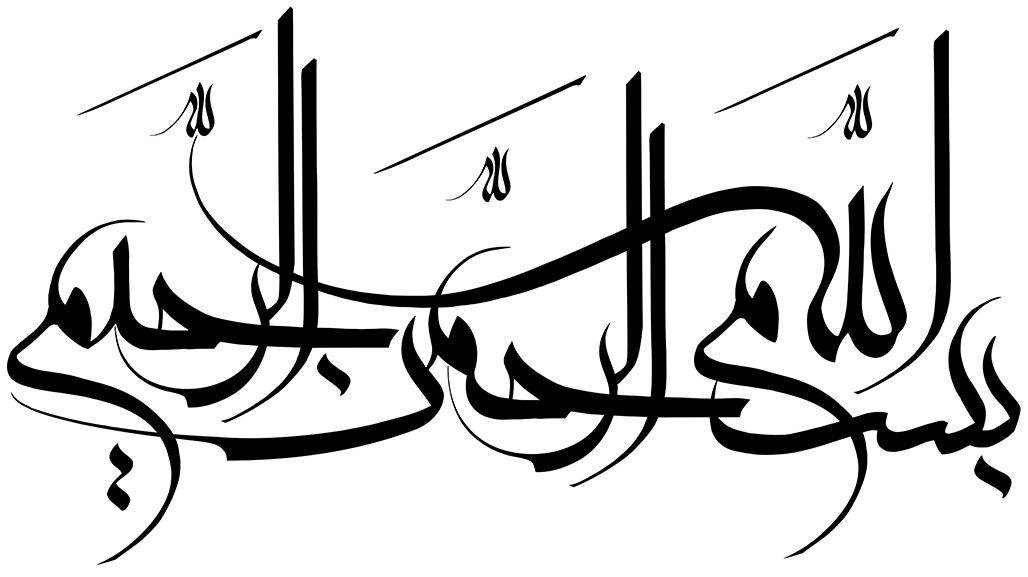 عنوان:فلسفه نمازنام و نام خانوادگی:فلسفه نماز چیست؟«فرض الله الایمان تطهیرا من الشرك، و الصلاة تنزیها عن الكبر، و الزكاة تسبیبا للرزق، و الصیام ابتلاء لا خلاص الخق، و الحج تقربة للدین، و الجهاد عزا للاسلام، و الامر بالمعروف مصلحة للعوام و النهى عن المنكر ردعا للسفهاء»(1)؛ خداوند، ایمان را براى پاك شدن دل‎ها از آلودگى كفر و شرك، و نماز را براى پاك بودن از سركشى و نافرمانى واجب كرد، زكات را وسیله‏ای براى روزى مستمندان، و روزه را وسیله‏‎ای براى آزمایش اخلاص بندگان قرار داد، حج را براى نیرومند شدن دین، و جهاد را براى شكوه و سربلندى اسلام واجب ساخت، امر به معروف را بخاطر اصلاح توده ناآگاه مردم، و نهى از منكر را براى باز داشتن افراد بى‏خرد، از كارهاى زشت و گناه‎آلود مقرر كرد. شرح: احكام دین اسلام، با تمام جزئیات خود، دستورهایى هستند كه خداوند براى بندگان مؤمن خود مقرر كرده است. از اینرو، انجام دادن این احكام، وظیفه حتمى و قطعى مسلمانان است، و یك مسلمان مؤمن كسى است كه دستورهاى واجب‏الاجراى خداوند را، بدون چون و چرا انجام دهد، و درباره آنها دچار هیچگونه شك و تردیدى نشود، هیچگونه سؤال و جوابى نكند، و هیچگونه دلیل و برهانى نخواهد. با این حال، گاهى پیشوایان معصوم و امامان بزرگوار ما، علت منطقى و فلسفه فردى و اجتماعى این دستورها را تشریح كرده و درباره هر یك، توضیح كافى داده‏اند. تا هم غیر مسلمانان، به منطقى و مستدل بودن دستورهاى اسلام پى ببرند و بتوانند با دستورهاى ادیان دیگر مقایسه كنند، و هم مسلمان‎ها، با فلسفه احكامى كه انجام می‎دهند آشنا شوند و فواید سازنده، آنها را بهتر و بیشتر بشناسند. امام علی(علیه‏السلام) نیز، در این جمله‏هاى كوتاه و پر معنى، فلسفه ایمان، نماز، زكات، روزه، حج، جهاد، امر به معروف، و نهى از منكر را تشریح فرموده، و درباره واجب بودن هر یك، توضیحى دقیق و عمیق داده است.1- نماز وسیله شستشوی از گناهان و مغفرت و آمرزش الهی  است چرا که خواه ناخواه انسان را دعوت به توبه و اصلاح گذشته می کند، لذا در حدیثی می خوانیم که پیامبر اکرم از یکی از یاران خود سوال کرد: اگر بردر خانه یکی از شما نهری از آب صاف و پاکیزه باشد و در هر روز پنج بار خود را درآن شستشو بدهید ، آیا چیزی از آلودگی و کثافت در بدن شما می ماند؟ در پاسخ عرض کرد : نه ! فرمود نماز درست همانند این آب جاری است ، هر روز که انسان نمازی می خواند گناهانی در بین دو نماز او انجام شده است از بین می رود. 2-  نماز سدی در برابر گناهان آینده است چرا که روح ایمان را در انسان تقویت می کند و نهال تقوی را در دل پرورش می دهد، و می دانیم ایمان و تقوی نیرومندترین سد در برابر گناه است و این همان چیزی است که در آیه فوق به عنوان نهی از فحشا و منکر بیان شده است. در احادیث مختلف می خوانیم که افراد گناهکاری بودند که شرح حال آنها را برای پیشوایان اسلام بیان کردند ، پیشوایان فرمودند : غم مخورید، نماز آنها را اصلاح می کند و کرد.3-  نماز غفلت زداست؛ بزرگترین مصیبت برای رهروان راه حق آن است که هدف از آفرینش خود را فراموش می کنند و غرق در زندگی مادی و لذایذ زودگذر می گردند اما نماز به حکم این که در فواصل مختلف و در هر شبانه روز پنج مرتبه انجام می شود ، مرتبا انسان را اخطار می دهد و هدف آفرینش او را به او گوشزد می کند و این نعمت بزرگی است که خدا در اختیار انسان قرار داده است.4-  نماز خودبینی و کبر را می شکند چرا که انسان هفده رکعت در هر شبانه روز و در هر رکعت دوبار پیشانی بر خاک در برابر خدا می گذارد ، خود را ذره ای در برابر عظمت او می بیند. پرده های غرور و خودخواهی را کنار می گذارد به همین دلیل امام علی بعد از ایمان نخستین عبادت را که نماز است با همین هدف تبیین می کند و می فرماید: خداوند ایمان را برای پاکسازی انسان از شک واجب کرده و نماز را برای پاکسازی از کبر.5-  نماز وسیله پرورش فضایل اخلاقی و تکامل معنوی انسان است ، چرا که انسان را از جهان محدود ماده و چهار دیوار عالم طبیعت بیرون می برد، به ملکوت آسمانها دعوت می کندو با فرشتگان هم صدا و هم آواز می سازد ، خود را بدون نیاز به هیچ واسطه در برابر خدا می بیند و با او به گفتگو می نشیند، تکرار این عمل در شبانه روز آن هم با تکیه روی صفات خدا ، رحمانیت و رحیمیت و عظمت او مخصوصا با کمک گرفتن از سوره های مختلف قرآن بعدا از حمد که بهترین دعوت کننده به سوی نیکی ها و پاکی ها است اثر قابل ملاحظه ای در پرورش فضایل اخلاقی در وجود انسان دارد. لذا در حدیثی از امام علی (ع) می خوانیم که در فلسفه نماز فرمودند: نماز وسیله ای برای تقرب هر پرهیزگاری به خدا است.6-  نماز به سایر اعمال انسان ارزش و روح می دهد چرا که نماز روح اخلاص را زنده می کند؛ زیرا نماز مجموعه ای است از نیت خالص و گفتار پاک و اعمال خالصانه ، تکرار این مجموع در شبانه روز بذر سایر اعمال نیک را در جان انسان می پاشد و روح اخلاص را تقویت می کند لذا در حدیثی معروف می خوانیم که امیر مومنان علی (ع) در وصایای خود بعد از آنکه فرق مبارکش با شمشیر ابن ملجم جنایتکار شکافته شد فرمودند: خدا را ، خدا را، درباره نماز، چرا که ستون دین شماست.می دانیم هنگامی که عمود خیمه در هم بشکند یا سقوط بکند هر قدر طناب ها و میخ های اطراف محکم باشد اثری ندارد ، همچنین هنگامی که ارتباط بندگان با خدا از طریق نماز از میان برود اعمال دیگر خود را از دست می دهد. در حدیثی از امام صادق (ع) می خوانیم: نخستین چیزی که در قیامت از بندگان حساب می شود نماز است اگر مقبول افتد سایر اعمالشان قبول می شود و اگر مردود شد سایر اعمال نیز مردود می شود.شاید دلیل این سخن آن باشد که نماز رمز ارتباط خلق با خالق است اگر بطور صحیح انجام گردد قصد قربت و اخلاص که وسیله قبولی سایر اعمال است در او زنده می شود و گرنه بقیه اعمال او مشوب و آلوده می گردد و از درجه اعتبار ساقط می گردد.   7-  نماز قطع نظر از محتوای خودش با توجه به شرایط صحت ، دعوت به پاک سازی زندگی می کند، چرا که می دانیم مکان نمازگزار ، لباس نمازگزار ، فرشی که بر روی آن نماز می خواند ، آبی که با آن وضو می گیرد و غسل می کند ، محلی که در آنجا وضو و غسل می کند باید از هرگونه غصب و تجاوز به حقوق دیگران پاک باشد. کسی که آلوده به تجاوز و ظلم، ربا، غصب ، کم فروشی، رشوه خواری و کسب مال حرام باشد چگونه می تواند مقدمات نماز را فراهم کند. بنابراین تکرار نماز در پنج نوبت در شبانه روز خود دعوتی به سوی رعایت حقوق دیگران.8-  نماز علاوه بر شرایط صحت، شرایط قبول و شرایط کمال دارد که رعایت آن ها نیز یک عامل موثر دیگر برای ترک بسیاری از گناهان است، در کتب فقهی و منابع حدیثی امور زیادی به عنوان موانع قبول نماز ذکر شده است از جمله مساله شرب خمر است که در روایات آمده است: نماز شراب خوار تا چهل روز مقبول نمی افتد مگر اینکه توبه کند.و در روایات متعددی می خوانیم از جمله کسانی که نماز آنها قبول نخواهد شد پیشوای ستمگران است. در بعضی از روایات تصریح شده که نماز کسی که زکات نمی دهد قبول نخواهد شد. و همچنین روایات دیگری می گوید: خوردن غذا حرام یا عجب و خود بینی از موانع قبول نماز است. پیداست که فراهم آوردن این شرایط قبولی تا چه حد سازنده است. 9- نماز روح انضباط را در انسان تقویت می کند ، چرا که دقیقا باید در اوقات معینی انجام گیرد که تاخیر و تقدیم آن هر دو موجب بطلان نماز است و همچنین آداب و احکام دیگر در مورد نیت و قیام و رکوع و سجود و قعود و مانند اینها که رعایت آنها ، پذیرش انضباط را در برنامه های زندگی کاملا آسان می سازد.10- حرکت انسان بسوی کارهای خیر و حرکت بسوی خیر مطلق در اذان و اقامه چهار مرتبه گفته می شود: بشتاب برای نماز که بهترین کارهاست.جامعه ای بسوی معنویات می گراید که در آنها کارهای خیر و عام المنفعه مورد توجه باشد ، زیرا انجام آنها نیز محبوب خداوند است و انسان را به خداوند نزدیک می سازد.پیامبر اکرم می فرمایند: محبوب ترین بندگان نزد خداوند عز وجل کسی است که نفعش به بندگان خدا بیشتر برسد و حقوق خداوند را بیشتر رعایت کند و کارهای خیر و انجام آنها را در دیدگاه مردم محبوب سازد.11-  خیرخواهی نسبت به دیگران و دعا برای آنهادر نماز برای همه انسانها طلب هدایت کرده و را ه راست را از خداوند می خواهد.12- ارتباط قلبی انسان با پیامبر(ص) و مخلصان و صالحان در کل جهاندر سلام های نماز اعلام همبستگی خویش را با پیامبر اکرم و مخلصان و صالحان جهان می نماییم.13- تولی و تبری در نماز با گفتن «ایاک نعبد و ایاک نستعین ، اهدنا الصراط المستقیم صراط الذین انعمت علیهم» و همچنین سلام ها و.... ولایت و دوستی حضرت حق و انبیا و صدیقین و شهدا و صالحین را هدف قرار داده و بدان سوی حرکت می نماییم و با گفتن «غیرالمغضوب علیهم و لاالضالین» از راه و روش مغضوبین و رانده شده ها و گمراهان بیزاری و تبری می جوییم. 14- آرامش قلبی و قدرت روحیقرآن یاد خدا را تنها عامل آرامبخش دلها معرفی کرده است. تاثیر توجه به خداوند در ایجاد آرامش قلبی از این جهت است که: اولا خداوند هدف نهایی فطرت انسان است و انسان خود به خود در طلب این مطلوب نهایی در تب و تاب است و تا به آن نرسد آرام و قرار نمی گیرد و راضی نمی شود.ثانیا ، کسی که توجه به خداوند ندارد، طبعا توجه او به دنیا و برخورداری های مادی و ظاهری است، چنین فرد هر قدر در جهت کسب نعمتهای دنیایی تلاش کند و به بهره های فراوانی دست بیابد هرگز راضی نمی شود و در حسرت چیزهای است که ندارد ، از طرف دیگر از این که نعمتهای موجودش دستخوش آفات شده و زایل شوند نیز همواره در بیم و هراس است لذا هرگز روی راحتی و آسایش را نمی بیند و دلش آرام و قرار ندارد و در مواجهه با مصائب و مشکلات نیز به سرعت دستخوش اندوه و تعاملات روحی می شود. 15- نورانیت دل و عقل در تعالیم اسلامی از یاد خداوند به عنوان نور دلها و جلا قلوب و حیات دلها تعبیر شده است.16- توجه انسان به روز قیامت و این که آن دنیا نتیجه اعمال این دنیا است.در نماز با گفتن (مالک یوم الدین) انسان به یاد قیامت و عظمت آن روز می افتد. با این که خداوند مالک این جهان و آن جهان است (مالک یوم الدین) گفته شده است. زیرا در جهان مالکیت خداوند متعال ظهور کامل دارد که کسی حق کار و حتی سخن گفتن ندارد مگر اینکه به اذن او باشد.همه اینها فوایدی است که در نماز ، قطع نظر از مساله جماعت وجود دارد و اگر ویژگی جماعت را برآن بیافزاییم که روح نماز همان جماعت است و برکات بیشمار دیگری دارد.نمازهای مردودممکن است عملی صحیح باشد ولی مورد قبول قرار نگیرد، مثل جنس بی مشتری.در احادیث نماز برخی از افراد را فاقد ارزش و مردود به حساب آورده اند که به چند نمونه اشاره می شود.بی تفاوت ها: امام صادق(ع)فرمودند: نماز کسانی که نسبت به برهنگان و آوارگان جامعه بی تفاوتند،  قبول نیست.حرام خواران: پیامبر اکرم(ص) فرمودند: نماز حرام خواران ،مثل بنای ساختمان بر ریگ است.بی تعهدان در خانه: رسول خدا(ص) می فرمایند: نماز زنی که از درآمد شوهر بهره مند       می شود ولی به مسئولیت الهی خود عمل نمی کند، پذیرفته نیست.تارکان زکات: در قرآن در اکثر موارد پرداخت زکات را در کنار برپاداشتن نماز آورده و در احادیث بسیاری آمده که نماز آنانکه زکات مال خویش را نمی دهند پذیرفته نمی شود.افراد لاابالی: نماز کسی که اهل تقوا نیست یا رکوع و سجودش  را در نماز بطور مطلوب انجام نمی دهد، پذیرفته نیست.حاقن و حاقب: یعنی کسیکه بول و غایط خود را نگاه می دارد و بدینوسیله به خود فشار آورده و دچار ضررهای جسمی می شود.پیشنماز غیر محجوب: گاهی در مسجدی مردم از یک پیشنماز خوششان نمی آید ولی او هم حاضر نیست این مکان را ترک کند ، چنین موردی موجب خلوت شدن مسجد می شود. در روایات نماز چنین کسانی مردود شمرده شده است.نمازهای معصومیندر اینجا به نمونه ای از نماز اولیا دین اشاره می کنیمصدای اذان برای رسول خدا(ص) چنان جاذبه داشت و نشاط می آورد ،که هنگام اذان به بلال می فرمود: ای بلال ما را از غم و تلخی و اندوه رهایی بخش. و آن حضرت فرمودند که کسی صدای اذان بشنود و بی تفاوت باشد جفا کرده است.هنگام نماز رنگ چهره علی (ع) می پرید و می لرزید و می فرمودند: وقت نماز رسیده ، وقت امانتی که خدا بر آسمانها و زمین و کوهها عرضه کرد، اما آنها از قبول آن دوری کرده و ترسیدند.به قول حافظ : آسمان بار امانت نتوان کشید                       قرعه فال به نام من دیوانه زدند.امام سجاد(ع) همین که در نماز ، به جمله مالک یوم الدین می رسید، آنقدر تکرار می کرد، تا بیننده خیال می کرد او در آستانه جان دادن است و نیز در سجده غرق در عرق می شد.امام باقر(ع) می فرمایند: پدرم امام سجاد(ع)، در شبانه روز ، هزار رکعت نماز می خواند.رسول خدا هر وقت که زمان نماز فرا می رسید ، گویا که کسی را نمی شناخت و حال معنوی خاصی پیدا می کرد و می فرمود : گرسنه از غذا سیر و تشنه از آب سیر می شود ولی من از نماز سیر می شوم.علی (ع) در جنگ صفین مراقب خورشید بود و گاهی به آسمان نگاه می کرد. ابن عباس علت آنرا از وی پرسید فرمودند: برای اینکه نماز اول وقت از دستم نرود. گفت حالا،  فرمودند: آریآداب نماز رعایت نکاتی که به آداب نماز مربوط می شود (همچون مسواک ، نظافت و توجه به خداوند و...) در کمال این عبادت موثر است. امام باقر(ع) فرمودند: در نماز ، توجه به خدا داشته باش ، زیرا از نماز ، آن مقدار قبول می شود که با توجه خوانده شود.سپس حضرت می فرماید در هنگام نماز با سر، دست و صورت خود بازی نکن ، زیرا همه این کارها ، سبب نقص نماز تو می شود و در حالت کسالت و سنگینی مشغول نماز مشو ، زیرا چنین نمازی ، از آن منافقان است.امام صادق(ع) می فرمایند : گاهی پنجاه سال بر انسان می گذرد ولی خداوند، حتی یک نماز او را نپذیرفته است. از پیامبر خدا (ص) نقل شده است: دو رکعت نماز کسی که مسواک کند، از هفتاد رکعت بدون مسواک بهتر است.نماز و همراه هایشدر موارد متعددی از آیات قرآن که نماز مطرح شده است ، در کنار آن فرمان دیگری نیز آمده است مانند زکات، انفاق، امر به معروف و نهی از منکر، قرض دادن به خداوند، که بصورت وام به محرومان است. این جامعیت احکام عبادی را می رساند که در کنار ارتباط با پروردگار ، مسائل اقتصادی و اجتماعی و رسیدگی به نیازمندان و انجام امر به معروف و نهی از منکر هم مطرح است.می توان به این آیات ، در زمینه های فوق مراجعه کرد: بقره83 ، انفال 3 ، توبه71 ، لقمان 17 و مزمل 20 و بسیاری از آیات دیگرنماز پرواز روحدر احادیث از نماز به عنوان معراج مومن یاد شده است، لیکن این عروج و پرواز نه در فضای آسمان بلکه در فضای معنویت و بندگی است و برای رسیدن به قرب پروردگار است.به نکته هایی که نماز گزار به آن بر می خورد توجه کنید: در عبادت و نماز ، بیشترین سختی و فشار ، غلبه بر هوای نفس و شروع عبادت است.شروع عبادت وقتی با ارزش است که پایان آن سالم و بدون آفت باشد.معراج روحی نمازگزار محتاج توجه خالص و نفی همه عبودیت هاست (لا لبیک).در نماز و بار یافتن به محضر خداوند ، قلب سلیم لازم است.در نماز همراه ارتباط با خدا ارتباط با مردم نیز لازم می باشد. در کنار حق الله ، حق الناس را هم باید ادا کرد.مقدمات نماز ،اذان، اقامه و ذکرهای مستحب نیز مقدمه پرواز ملکوتی است.در عبادت، شرک و ریا انسان را به دره سقوط می افکند.نماز و عبادت طبق دستور است.انسان در کنار نیایش و عبادت ، گاهی هم استراحت و لذتهای مباح دارد.انسان الهی هرچه با عظمت خدا آشنا می شود غیر خدا در نظرش کوچکتر می شود انگار که در اوج ملکوت می باشد.عبادت اولیا الله نیز گرچه نسبت به نماز و بندگی افراد معمولی ، همواره در اوج استبه قول سعدی:     طیران مرغ دیدی ؟ تو ز پای بند شهوت                    بدر آی تا ببینی طیران آدمیت           گفتار در فلسفه نماز را با حدیثی از امام رضا (ع) پایان می دهیم. امام در پاسخ نامه ای که درباره فلسفه نماز پرسیده شده است چنین فرمود: علت تشریع نماز این است که توجه و اقرار به ربوبیت خداوند است و مبارزه با شرک و بت پرستی و قیام در پیشگاه پروردگار در نهایت تواضع و فروتنی و اعتراف به گناهان و تقاضای بخشش از معاصی گذشته و نهادن پیشانی بر زمین همه روز برای تعظیم پروردگار و نیز هدف این است که انسان همیشه هوشیار و متذکر باشد ، گرد و غبار فراموش کاری بر دل او نشیند ، مست و مغرور نشود ، خاشع و خاضع باشد، طالب و علاقه مند افزونی در مواهب دین و دنیا گردد. علاوه براین که مداومت ذکر خداوند در شب و روز که در پرتو نماز حاصل می گردد، سبب می شود که انسان مولا، مدبر و خالق خود را فراموش نکند ، روح سرکشی و طغیان گری بر او غلبه نکند و همین توجه به خداوند و قیام در برابر او انسان را از معاصی باز می دارد.      پی‎نوشت: (1) حدیث 252 نهج البلاغه.برگرفته از کتاب پندهاى كوتاه از نهج البلاغه، هئیت تحریریه بنیاد نهج‏البلاغه.گروه دین و اندیشه تبیان، هدهدی.